У К Р А Ї Н АНОВООДЕСЬКА МІСЬКА РАДАНОВООДЕСЬКОГО РАЙОНУ МИКОЛАЇВСЬКОЇ ОБЛАСТІРІШЕННЯ № 15 лютого 2019 року                                                    ХХХVI сесія  сьомого скликання            Керуючись пунктом 34 статті 26, Закону України «Про місцеве самоврядування в Україні», відповідно до статей 12, 118, 121 пункту 12  Розділу Х Земельного Кодексу України, розроблених та затверджених детальних планів території міста Нова Одеса в районі вулиць Степова, Селянська розглянувши заяви громадян України - учасників  антитерористичної операції щодо надання  у власність земельної  ділянки, міська радаВ И Р І Ш И Л А:1.Надати дозвіл громадянину України - учаснику антитерористичної операції на розробку проекту землеустрою щодо відведення земельної ділянки у власність для будівництва та обслуговування житлового будинку, господарських будівель та споруд із земель не наданих у власність чи користування в межах міста Нова Одеса, згідно розроблених та затверджених детальних планів територій міста Нова Одеса.Прізвище, ім’я, по-батькові                                                              Орієнтовна площа (га)            власника, адреса земельної	      ділянкиКорніліна Оксана Валеріївна, 	0,1000вулиця Степова, 14а, місто Нова Одеса2. Вищевказаним громадянину України в тримісячний термін  замовити в землевпорядній  організації розробку проектів землеустрою щодо надання земельної   ділянки  у власність. Після розроблення та погодження   подати дані проекти  на затвердження до міської ради.3. Строк дії дозволу на розроблення проекту відведення земельної ділянки та вимог щодо її відведення становить один рік. 4. Контроль за виконанням цього рішення покласти на постійну комісію міської ради з питань житлово-комунального господарства, комунальної власності, містобудування, земельних ресурсів ( Бітіньш)Міський голова                                                                  О.П.ПоляковПро надання дозволу на розробку проекту землеустрою  щодо відведення земельної ділянки  у власність громадянці України - учаснику антитерористичної операції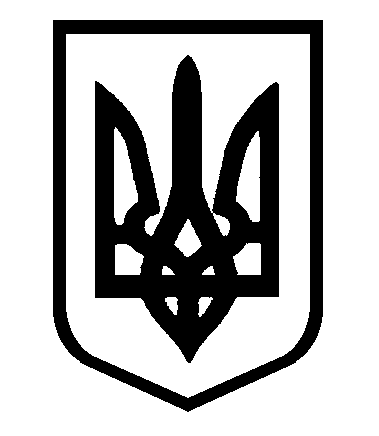 